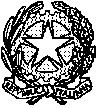 Ministero dell’istruzioneISTITUTO COMPRENSIVO DI CHIGNOLO POScuola dell’infanzia, Primaria e Secondaria di 1° gradoVia Marconi, 3 – 27013 Chignolo Po (PV) Tel. 0382 76007Codice fiscale: 90005760187 – Codice Ministeriale: PVIC801001Codice Univoco: UF590DEmail uffici: pvic801001@istruzione.it   PEC: pvic801001@pec.istruzione.it Sito web istituzionale: www.istitutocomprensivochignolopo.edu.itSCUOLA PRIMARIARelazione per la non ammissione degli alunni alla classe successivaRelazione dell’equipe pedagogica presentata ed illustrata, ai sensi dell’art. 8 comma 2 del D. Leg. N. 59 del 19/02/2004 della classe __________ per proporre la non ammissione alla classe ________ dell’alunno/a ________________________________________ nato/a a _____________________ il ___________________________frequentante la classe  _________________________________Difficoltà riscontrate nel corso dell’anno scolastico per quanto riguarda il comportamento, l’impegno nell’affrontare il lavoro, i rapporti con i compagni e con gli insegnanti.________________________________________________________________________________________________________________________________________________________________________________________________________________________________________________________________________________________________________________________________________________________________________________________________________________Profitto conseguito nelle varie discipline.________________________________________________________________________________________________________________________________________________________________________________________________________________________________________________________________________________________________________________________________________________________________________________________________________________Livello di maturazione________________________________________________________________________________________________________________________________________________________________________________________________________________________________________________________________________________________________________________________________________________________________________________________________________________Iniziative didattiche di recupero adottate________________________________________________________________________________________________________________________________________________________________________________________________________________________________________________________________________________________________________________________________________________________________________________________________________________Considerazioni sui risultati negativi ottenuti, nonostante l’impiego di appropriati accorgimenti didattici.________________________________________________________________________________________________________________________________________________________________________________________________________________________________________________________________________________________________________________________________________________________________________________________________________________Rapporti scuola-famiglia (scambio di informazioni, collaborazione sul piano educativo)________________________________________________________________________________________________________________________________________________________________________________________________________________________________________________________________________________________________________________________________________________________________________________________________________________In considerazione delle ragioni esposte sopra, gli insegnanti sono del parere che l’alunn___ non sia in grado di affrontare proficuamente insieme con i suoi compagni, il maggior impegno richiesto nella classe successiva, per cui la sua promozione potrebbe risolversi in un danno anziché in un beneficio. Di conseguenza ritengono che il caso dell’alunn___ di cui trattasi rientri nell’eccezionalità che la legge e le altre disposizioni attualmente in vigore prevedono in materia di non ammissione alla classe successiva. La presente relazione viene annessa al verbale dello scrutinio del ___________________________e ne costituisce, ad ogni effetto, parte integrante. Data _______________________                        Gli insegnanti dell’equipe pedagogica della classe     						       ________________________________________					                   ________________________________________                                                                              ________________________________________                                                                              ________________________________________